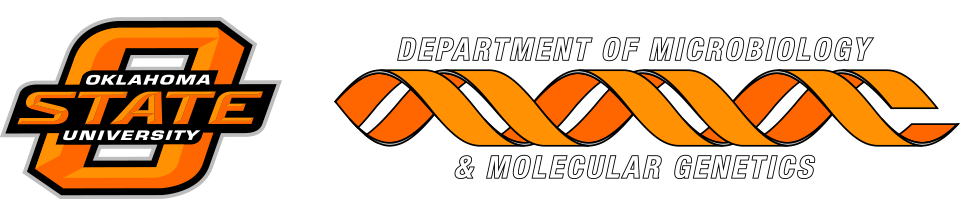 
MICROBIOLOGY & MOLECULAR GENETICSDepartmental Journal ClubMICR 6120MondayApril 02, 201811:30am-12:20pmRM 215 LSEPresented byAnton Avramov
PHD StudentHippocampal expression of a virus-derived protein impairs memory in mice

Alexandre Bétourné, Marion Szelechowski, Anne Thouard, Erika Abrial, Arnaud Jean, Falek Zaidi,Charlotte Foret, Emilie M. Bonnaud, Caroline M. Charlier, Elsa Suberbielle, Cécile E. Malnou, Sylvie Granon, Claire Rampon, and Daniel Gonzalez-Dunia